创制性立法调查问卷您好！创制性立法是指地方立法机关就上位法和其他地方尚未立法的事项，或者根据地方特色事务需要，进行法律制度创新的活动。为了充分发挥行政立法工作对新时代新征程新重庆建设的引领和保障作用，围绕加快推进具有重庆辨识度的制度建设进行调查，非常感谢您能参与本次调查问卷活动。本次调查仅用于工作研究，不记名，题目选项无对错之分。请您根据实际情况作答，谢谢您的参与！（扫描文后二维码识别调查问卷）1．您的职业？□国家机关、党群组织、事业单位人员□企业人员□个体私营业主□自由职业者□在校学生2．您平时了解或者接触过立法工作吗？□熟悉□一般□不了解3．您了解或者关注过我市地方性法规、政府规章的制定情况吗？□非常了解□了解一些□完全不知道□不关心4．您知道我市下列领域的立法项目吗？（多选，并列举项目名称）□成渝地区双城经济圈建设，                        □建设西部陆海新通道和内陆开放高地，              □构建现代化产业体系，                            □数字化变革，                                    □保障和改善民生，                                □打造山清水秀美丽之地，                          □提高政府监管效能，促进治理体系和治理能力现代化，      5．您认为我市有必要进一步加强上述领域的制度建设吗？□非常有必要□有必要□没有必要□不关心6．围绕成渝地区双城经济圈建设，您关注下列哪方面的立法项目？（多选）□提升主城都市区极核引领□建设现代基础设施网络□构建现代化产业体系□加快科技创新中心建设□打造国际消费目的地□推进生态优先绿色发展□勇当内陆省份改革探路先锋□打造内陆开放高地□推动城乡融合区域协调发展□实施高品质生活惠民富民□具体立法项目建议                               7．围绕建设内陆开放高地，高水平推进建设西部陆海新通道，您关注下列哪方面的立法项目？（多选）□构建高水平互联互通基础设施网络□提升通道规则制度标准“软联通”水平□壮大通道经济□打造数字通道□提升通道综合服务能力□深化国际交流合作□具体立法项目建议                               8．围绕构建现代化产业体系，您关注下列哪方面的立法项目？（多选）□制造业高质量发展，提升传统支柱产业，培育先进制造业□培育壮大数字经济，发展智能制造，规范平台经济健康发展□构建优质高效的服务业新体系，推动生产性服务业向专业化和价值链高端延伸、生活性服务业向高品质和多样化升级，打造现代物流体系□具体立法项目建议                               9．围绕数字化变革，您关注下列哪方面的立法项目？（多选）□建设数字政府，构建协同高效的数字化履职能力体系□培育数字社会，打造一批有温度的精品应用，推广基层智慧治理平台□健全数据管理体制机制，促进公共数据共享开放和商业数据开发利用，增强数据安全预警和溯源能力□推动数字化改革向各领域各方面延伸□具体立法项目建议                               10．围绕保障和改善民生，您关注下列哪方面的立法项目？（多选）□完善收入分配机制□促进高质量充分就业□社保扩面提质□特殊人群（妇女儿童、残疾人等）权益保障□军人军属荣誉激励和权益保障□住房市场体系和住房保障方式□优质医疗资源有序扩容和均衡布局□医疗、医保、医药协同发展和治理□爱国卫生运动□落实应对人口老龄化国家战略，普惠性养老□优化市域人口发展战略，推动实现适度生育水平，完善育儿服务□具体立法项目建议                               11．围绕打造山清水秀美丽之地，您关注下列哪方面的立法项目？（多选）□推动发展方式绿色转型□打好污染防治攻坚战□提升生态系统多样性、稳定性、持续性□稳妥推进碳达峰碳中和□激发生态文明建设活力□具体立法项目建议                               12．围绕提高政府监管效能，促进治理体系和治理能力现代化，您关注下列哪方面的立法项目？（多选）□建立权责清晰、机制完善、运转高效的监管体系□建立健全跨部门综合监管制度□统筹推进市场监管、质量监管、安全监管、金融监管，加快建立全方位、多层次、立体化监管体系□严格规范政府监管行为□具体立法项目建议                               13．您还有其他方面的制度建设建议吗？（如：推进科教兴市、人才强市建设，打造国际一流营商环境，促进民营经济健康发展，促进“一区两群”协调发展，推动乡村全面振兴，推进文化强市建设，防范化解重大经济金融风险，维护国家安全和社会稳定，地方历史文化遗产保护，地方特产和地理标志保护，民族区域自治地区特别保护等等）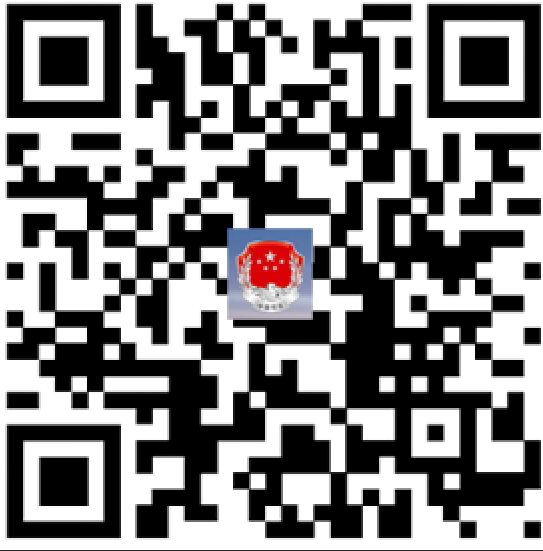 